ANALISIS MARKETING MIX TERHADAP PEMASARAN PRODUK PEMBIAYAAN BAITUL MAL WAT TAMWIL(BMT) BEEMASS DI KABUPATEN NGAWIT E S I S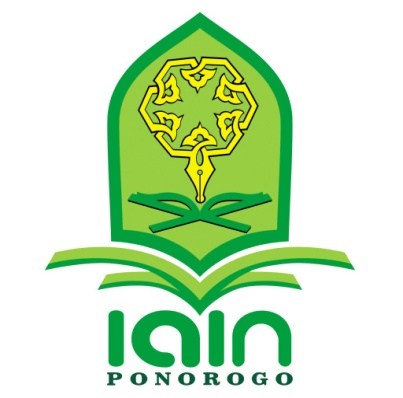 Oleh :Eka RahayuNIM 212117022INSTITUT AGAMA ISLAM NEGERI (IAIN)PONOROGOPASCASARJANAPROGRAM STUDI EKONOMI SYARIAH2021